Список домов, по которым в 2021 году заканчивается нормативныйсрок службы системы газопотребления:Список домов, по которым срок эксплуатации системы газопотребления  был продлен по результатам технического диагностирования до 2021 года: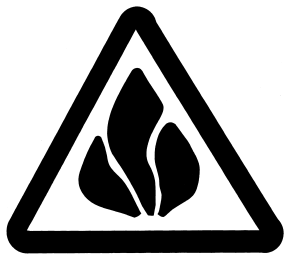  ООО «Котласгазсервис»№ п/пАдресНомер домаДата пуска или ввода в эксплуатацию системы газопотребленияг. Котлас, ул. Дзержинского1620.10.1991г. Котлас, ул. Кузнецова1401.05.1991г. Котлас, ул. Кузнецова14а01.03.1991г. Котлас, ул. Ленина821.03.1991г. Котлас, ул. Мелентьева1401.05.1991г. Котлас, пер.Свердлова7001.11.1991п. Вычегодский, ул. Загородная6а26.12.2021п. Вычегодский, ул. Ленина57а04.11.2021п. Вычегодский, ул. Ульянова727.05.2021п. Вычегодский, ул. Ульянова1001.04.2021№ п/пАдресНомер домаСрок окончания эксплуатации системы газопотребленияг. Котлас, ул. Багратиона614.05.2021г. Котлас, ул. Багратиона830.04.2021г. Котлас, ул. Вавилова430.04.2021г. Котлас, ул. Виноградова1218.11.2021г. Котлас, ул. Виноградова34а18.11.2021г. Котлас, ул. Виноградова4218.11.2021г. Котлас, ул. Володарского10430.04.2021г. Котлас, ул. Володарского11230.04.2021г. Котлас, ул. Володарского11430.04.2021г. Котлас, ул. Володарского12730.04.2021г. Котлас, ул. Володарского129а30.04.2021г. Котлас, ул. Гагарина3630.04.2021г. Котлас, ул. Гагарина3930.04.2021г. Котлас, ул. Гагарина4130.04.2021г. Котлас, ул. Гагарина5308.06.2021г. Котлас, ул. Герцена1230.04.2021г. Котлас, ул. Герцена1430.04.2021г. Котлас, ул. Герцена16а30.04.2021г. Котлас, ул. Герцена2530.06.2021г. Котлас, ул. Герцена2730.04.2021г. Котлас, ул. Горького1130.04.2021г. Котлас, ул. Грибоедова118.11.2021г. Котлас, ул. Заполярная730.04.2021г. Котлас, ул. Заполярная930.04.2021г. Котлас, ул. Заполярная2130.04.2021г. Котлас, ул. Заполярная2330.04.2021г. Котлас, ул. Заполярная2530.04.2021г. Котлас, ул. К.Маркса3230.04.2021г. Котлас, ул. К.Маркса6130.09.2021г. Котлас, ул. Кедрова521.12.2021г. Котлас, ул. Кедрова1214.04.2021г. Котлас, ул. Кедрова12б14.04.2021г. Котлас, ул. Кедрова1615.04.2021г. Котлас, ул. Кедрова16а15.04.2021г. Котлас, ул. Конституции430.04.2021г. Котлас, ул. Конституции1031.05.2021г. Котлас, ул. Кронштадтская730.04.2021г. Котлас, ул. Кузнецова416.04.2021г. Котлас, ул. Кузнецова531.05.2021г. Котлас, ул. Кузнецова5а17.11.2021г. Котлас, ул. Кузнецова5б30.04.2021г. Котлас, ул. Кузнецова616.04.2021г. Котлас, ул. Кузнецова6а17.11.2021г. Котлас, ул. Ленина6230.04.2021г. Котлас, ул. Ленина7630.04.2021г. Котлас, ул. Ленина8830.04.2021г. Котлас, ул. Ленина10030.04.2021г. Котлас, ул. Ленина10430.04.2021г. Котлас, ул. Луначарского630.04.2021г. Котлас, ул. Луначарского1230.04.2021г. Котлас, ул. Маяковского1 30.04.2021г. Котлас, ул. Маяковского4 30.04.2021г. Котлас, ул. Маяковского5 30.04.2021г. Котлас, ул. Маяковского9 30.04.2021г. Котлас, ул. Маяковского11 30.09.2021г. Котлас, ул. Маяковского1617.11.2021г. Котлас, ул. Маяковского1830.04.2021г. Котлас, ул. Маяковского1930.04.2021г. Котлас, ул. Маяковского22 14.11.2021г. Котлас, ул. Маяковского2330.08.2021г. Котлас, ул. Маяковского2414.11.2021г. Котлас, ул. Маяковского2520.11.2021г. Котлас, ул. Маяковского26а16.11.2021г. Котлас, ул. Маяковского2718.04.2021г. Котлас, ул. Маяковского2918.04.2021г. Котлас, ул. Маяковского29а18.04.2021г. Котлас, ул. Маяковского3319.04.2021г. Котлас, ул. Маяковского33а19.04.2021г. Котлас, ул. Маяковского3720.04.2021г. Котлас, ул. Маяковского37а20.04.2021г. Котлас, ул. Маяковского4120.04.2021г. Котлас, ул. Маяковского41а21.04.2021г. Котлас, ул. Маяковского4321.12.2021г. Котлас, ул. Мелентьева1130.04.2021г. Котлас, пер. Менжинского13а30.05.2021г. Котлас, пр-т Мира 2718.11.2021г. Котлас, пр-т Мира 2921.12.2021г. Котлас, пр-т Мира 29а21.12.2021г. Котлас, пр-т Мира 3718.11.2021г. Котлас, пр-т Мира 3921.12.2021г. Котлас, пр-т Мира 4130.04.2021г. Котлас, ул. Нахимова930.05.2021г. Котлас, ул. Нахимова1630.04.2021г. Котлас, ул. Невского1230.04.2021г. Котлас, ул. Невского20а30.04.2021г. Котлас, ул. Невского22а31.05.2021г. Котлас, ул. Невского2330.04.2021г. Котлас, ул. Невского2530.04.2021г. Котлас, ул. Некрасова130.04.2021г. Котлас, ул. Некрасова330.04.2021г. Котлас, ул. Образцова1930.06.2021г. Котлас, ул. Свердлова10130.06.2021г. Котлас, ул. Советская1030.04.2021г. Котлас, ул. Советская1230.06.2021г. Котлас, ул. Советская1430.04.2021г. Котлас, ул. Советская7630.04.2021г. Котлас, ул. Советская8630.04.2021г. Котлас, ул. Спортивная2230.04.2021г. Котлас, ул. Спортивная3030.04.2021г. Котлас, ул. Спортивная3330.04.2021г. Котлас, ул. Фрунзе2616.11.2021г. Котлас, ул. Чернышевского1328.02.2021г. Котлас, пер. Чкалова230.05.2021г. Котлас, пер. Чкалова330.04.2021г. Котлас, пер. Чкалова830.04.2021г. Котлас, пер. Чкалова1315.11.2021г. Котлас, пер. Чкалова1515.11.2021п. Вычегодский, ул. 8-е Марта1031.08.2021п. Вычегодский, ул. Гагарина531.08.2021п. Вычегодский, ул. Ленина4831.08.2021п. Вычегодский, ул. Ленина5020.02.2021п. Вычегодский, ул. Ленина5328.02.2021п. Вычегодский, ул. Ленина5730.04.2021п. Вычегодский, ул. Ленина5930.04.2021п. Вычегодский, ул. Ленина6230.04.2021п. Вычегодский, ул. Ленина6430.04.2021п. Вычегодский, ул. Серегина428.02.2021п. Вычегодский, ул. Театральная730.04.2021п. Вычегодский, ул. Ульянова1330.04.2021п. Вычегодский, ул. Ульянова26а30.04.2021п. Вычегодский, ул. Ульянова33а31.08.2021п. Вычегодский, ул. Энгельса6130.04.2021п. Вычегодский, ул. Энгельса6530.04.2021п. Вычегодский, ул. Энгельса6728.01.2021п. Вычегодский, ул. Энгельса6928.02.2021п. Вычегодский, ул. Энгельса7330.04.2021Гг. Сольвычегодск, ул. Ленина1230.09.2021п. Приводино, ул. Молодежная1025.10.2021п. Приводино, ул. Молодежная1225.10.2021п. Приводино, ул. Советская4501.10.2021п. Приводино, ул. Строителей125.10.2021